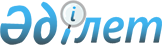 Жөлек ауылдық округінің 2022-2024 жылдарға арналған бюджеті туралыҚызылорда облысы Шиелі аудандық мәслихатының 2021 жылғы 30 желтоқсандағы № 18/17 шешімі
      "Қазақстан Республикасының Бюджет кодексі" Қазақстан Республикасы Кодексінің 75-бабының 2-тармағына, "Қазақстан Республикасындағы жергілікті мемлекеттік басқару және өзін-өзі басқару туралы" Қазақстан Республикасы Заңының 6-бабының 2-7-тармағына сәйкес Шиелі аудандық мәслихаты ШЕШТІ:
      1. Жөлек ауылдық округінің 2022-2024 жылдарға арналған бюджеті 1, 2 және 3-қосымшаларға сәйкес, оның ішінде 2022 жылға мынадай көлемдерде бекітілсін:
      1) кірістер – 53 400 мың теңге, оның ішінде:
      салықтық түсімдер – 932 мың теңге;
      трансферттер түсімі – 52 468 мың теңге;
      2) шығындар – 53 400 мың теңге;
      3) таза бюджеттік кредиттеу - 0;
      бюджеттік кредиттер - 0;
      бюджеттік кредиттерді өтеу - 0;
      4) қаржы активтерімен операциялар бойынша сальдо - 0;
      қаржы активтерін сатып алу - 0;
      мемлекеттің қаржы активтерін сатудан түсетін түсімдер - 0;
      5) бюджет тапшылығы (профициті) - 0;
      6) бюджет тапшылығын қаржыландыру (профицитін пайдалану) - 0;
      қарыздар түсімі - 0;
      қарыздарды өтеу - 0;
      бюджет қаражаттарының пайдаланылатын қалдықтары - 0.
      2. 2022 жылға аудандық бюджеттен Жөлек ауылдық округ бюджетіне берілетін бюджеттік субвенциялар көлемі 40 011 мың теңге сомасында белгіленсін.
      3. Осы шешім 2022 жылғы 1 қаңтардан бастап қолданысқа енгізіледі. Жөлек ауылдық округінің 2022 жылға арналған бюджеті Жөлек ауылдық округінің 2023 жылға арналған бюджеті Жөлек ауылдық округінің 2024 жылға арналған бюджеті
					© 2012. Қазақстан Республикасы Әділет министрлігінің «Қазақстан Республикасының Заңнама және құқықтық ақпарат институты» ШЖҚ РМК
				
      Шиелі аудандық мәслихатының хатшысы 

Т. Жағыпбаров
Шиелі аудандық мәслихатының 2021 жылғы 30 желтоқсандағы№ 18/17 шешіміне 1-қосымша
Санаты 
Санаты 
Санаты 
Санаты 
Санаты 
Сомасы, мың теңге
Сыныбы
Сыныбы
Сыныбы
Сыныбы
Сомасы, мың теңге
 Кіші сыныбы
 Кіші сыныбы
 Кіші сыныбы
Сомасы, мың теңге
Атауы
Атауы
Сомасы, мың теңге
1. Кірістер
1. Кірістер
53 400
1
Салықтық түсімдер
Салықтық түсімдер
932
04
Меншiкке салынатын салықтар
Меншiкке салынатын салықтар
932
1
Мүлiкке салынатын салықтар
Мүлiкке салынатын салықтар
129
3
Жер салығы
Жер салығы
0
4
Көлiк құралдарына салынатын салық
Көлiк құралдарына салынатын салық
803
4
Трансферттердің түсімдері
Трансферттердің түсімдері
52 468
02
Мемлекеттiк басқарудың жоғары тұрған органдарынан түсетiн трансферттер
Мемлекеттiк басқарудың жоғары тұрған органдарынан түсетiн трансферттер
52 468
3
Ауданның (облыстық маңызы бар қаланың) бюджетінен трансферттер
Ауданның (облыстық маңызы бар қаланың) бюджетінен трансферттер
52 468
Функционалдық топ 
Функционалдық топ 
Функционалдық топ 
Функционалдық топ 
Функционалдық топ 
Сомасы, мың теңге
Функционалдық кіші топ 
Функционалдық кіші топ 
Функционалдық кіші топ 
Функционалдық кіші топ 
Сомасы, мың теңге
Бюджеттік бағдарламалардың әкімшісі 
Бюджеттік бағдарламалардың әкімшісі 
Бюджеттік бағдарламалардың әкімшісі 
Сомасы, мың теңге
Бюджеттік бағдарламалар (кіші бағдарламалар) 
Бюджеттік бағдарламалар (кіші бағдарламалар) 
Сомасы, мың теңге
Атауы
Сомасы, мың теңге
2. Шығындар
53 400
01
Жалпы сипаттағы мемлекеттiк қызметтер
33 919
1
Мемлекеттiк басқарудың жалпы функцияларын орындайтын өкiлдi, атқарушы және басқа органдар
33 919
124
Аудандық маңызы бар қала, ауыл, кент, ауылдық округ әкімінің аппараты
33 919
001
Аудандық маңызы бар қала, ауыл, кент, ауылдық округ әкімінің қызметін қамтамасыз ету жөніндегі қызметтер
33 919
032
Ведомстволық бағыныстағы мемлекеттік мекемелер мен ұйымдардың күрделі шығыстары
0
06
Әлеуметтiк көмек және әлеуметтiк қамсыздандыру
0
2
Әлеуметтiк көмек
0
124
Аудандық маңызы бар қала, ауыл, кент, ауылдық округ әкімінің аппараты
0
003
Мұқтаж азаматтарға үйде әлеуметтік көмек көрсету
0
07
Тұрғын үй-коммуналдық шаруашылық
279
3
Елді-мекендердікөркейту
279
124
Аудандық маңызы бар қала, ауыл, кент, ауылдық округ әкімінің аппараты
279
008
Елді мекендерде көшелерді жарықтандыру
279
011
Елді мекендерді абаттандыру мен көгалдандыру
0
08
Мәдениет, спорт, туризм және ақпараттық кеңістiк
19 202
1
Мәдениет саласындағы қызмет
19 202
124
Аудандық маңызы бар қала, ауыл, кент, ауылдық округ әкімінің аппараты
19 202
006
Жергілікті деңгейде мәдени-демалыс жұмысын қолдау
19 202
15
Трансферттер
0
1
Трансферттер
0
124
Аудандықмаңызы бар қала, ауыл, кент, ауылдық округ әкімінің аппараты
0
048
Пайдаланылмаған(толық пайдаланылмаған) нысаналы трансферттерді қайтару
0
3. Таза бюджеттік кредит беру
0
4.Қаржы активтері мен жасалатын операциялар бойынша сальдо
0
5. Бюджет тапшылығы (профициті)
0
6. Бюджет тапшылығын қаржыландыру (профицитті пайдалану)
0
8
Бюджет қаражатының пайдаланылатын қалдықтары
0
01
Бюджет қаражатының қалдығы
0
1
Бюджет қаражатының бос қалдықтары
0
001
Бюджет қаражатының бос қалдықтары
0Шиелі аудандық мәслихатының 2021 жылғы 30 желтоқсандағы№ 18/17 шешіміне 2-қосымша
Санаты 
Санаты 
Санаты 
Санаты 
Санаты 
Сомасы, мың теңге
Сыныбы
Сыныбы
Сыныбы
Сыныбы
Сомасы, мың теңге
 Кіші сыныбы
 Кіші сыныбы
 Кіші сыныбы
Сомасы, мың теңге
Атауы
Атауы
Сомасы, мың теңге
1. Кірістер
1. Кірістер
56 071
1
Салықтықтүсімдер
Салықтықтүсімдер
978
04
Меншiкке салынатын салықтар
Меншiкке салынатын салықтар
978
1
Мүлiкке салынатын салықтар
Мүлiкке салынатын салықтар
135
3
Жер салығы
Жер салығы
0
4
Көлiк құралдарына салынатын салық
Көлiк құралдарына салынатын салық
843
4
Трансферттердің түсімдері
Трансферттердің түсімдері
55 093
02
Мемлекеттiк басқарудың жоғары тұрған органдарынан түсетiн трансферттер
Мемлекеттiк басқарудың жоғары тұрған органдарынан түсетiн трансферттер
55 093
3
Ауданның (облыстық маңызы бар қаланың) бюджетінен трансферттер
Ауданның (облыстық маңызы бар қаланың) бюджетінен трансферттер
55 093
Фнкционалдық топ 
Фнкционалдық топ 
Фнкционалдық топ 
Фнкционалдық топ 
Фнкционалдық топ 
Сомасы, мың теңге
Функционалдық кіші топ 
Функционалдық кіші топ 
Функционалдық кіші топ 
Функционалдық кіші топ 
Сомасы, мың теңге
Бюджеттік бағдарламалардың әкімшісі 
Бюджеттік бағдарламалардың әкімшісі 
Бюджеттік бағдарламалардың әкімшісі 
Сомасы, мың теңге
Бюджеттік бағдарламалар (кіші бағдарламалар) 
Бюджеттік бағдарламалар (кіші бағдарламалар) 
Сомасы, мың теңге
Атауы
Сомасы, мың теңге
2. Шығындар
56 071
01
Жалпы сипаттағы мемлекеттiк қызметтер
35 614
1
Мемлекеттiк басқарудың жалпы функцияларын орындайтын өкiлдi, атқарушы және басқа органдар
35 614
124
Аудандық маңызы бар қала, ауыл, кент, ауылдық округ әкімінің аппараты
35 614
001
Аудандық маңызы бар қала, ауыл, кент, ауылдық округ әкімініңқызметінқамтамасызетужөніндегіқызметтер
35 614
032
Ведомстволық бағыныстағы мемлекеттік мекемелер мен ұйымдардың күрделі шығыстары
0
06
Әлеуметтiк көмек және әлеуметтiк қамсыздандыру
0
2
Әлеуметтiккөмек
0
124
Аудандық маңызы бар қала, ауыл, кент, ауылдық округ әкімінің аппараты
0
003
Мұқтаж азаматтарға үйде әлеуметтік көмек көрсету
0
07
Тұрғынүй-коммуналдық шаруашылық
295
3
Елді-мекендерді көркейту
295
124
Аудандық маңызы бар қала, ауыл, кент, ауылдық округ әкімінің аппараты
295
008
Елді мекендерде көшелерді жарықтандыру
295
011
Елді мекендерді абаттандыру мен көгалдандыру
0
08
Мәдениет, спорт, туризм және ақпараттық кеңістiк
20 162
1
Мәдениет саласындағы қызмет
20 162
124
Аудандық маңызы бар қала, ауыл, кент, ауылдық округ әкімінің аппараты
20 162
006
Жергілікті деңгейде мәдени-демалыс жұмысын қолдау
20 162
15
Трансферттер
0
1
Трансферттер
0
124
Аудандық маңызы бар қала, ауыл, кент, ауылдық округ әкімінің аппараты
0
048
Пайдаланылмаған(толық пайдаланылмаған) нысаналы трансферттерді қайтару
0
3. Таза бюджеттік кредит беру
0
4.Қаржы активтері мен жасалатын операциялар бойынша сальдо
0
5. Бюджет тапшылығы (профициті)
0
6. Бюджет тапшылығын қаржыландыру (профицитті пайдалану)
0
8
Бюджет қаражатының пайдаланылатын қалдықтары
0
01
Бюджет қаражатының қалдығы
0
1
Бюджет қаражатының бос қалдықтары
0
001
Бюджет қаражатының бос қалдықтары
0Шиелі аудандық мәслихатының 2021 жылғы 30 желтоқсандағы№ 18/17 шешіміне 3-қосымша
Санаты 
Санаты 
Санаты 
Санаты 
Санаты 
Сомасы, мың теңге
Сыныбы
Сыныбы
Сыныбы
Сыныбы
Сомасы, мың теңге
 Кіші сыныбы
 Кіші сыныбы
 Кіші сыныбы
Сомасы, мың теңге
Атауы
Атауы
Сомасы, мың теңге
1. Кірістер
1. Кірістер
58 873
1
Салықтық түсімдер
Салықтық түсімдер
1 026
04
Меншiкке салынатын салықтар
Меншiкке салынатын салықтар
1 026
1
Мүлiкке салынатынсалықтар
Мүлiкке салынатынсалықтар
141
3
Жерсалығы
Жерсалығы
0
4
Көлiк құралдарына салынатын салық
Көлiк құралдарына салынатын салық
885
4
Трансферттердіңтүсімдері
Трансферттердіңтүсімдері
57 847
02
Мемлекеттiк басқарудың жоғары тұрған органдарынан түсетiн трансферттер
Мемлекеттiк басқарудың жоғары тұрған органдарынан түсетiн трансферттер
57 847
3
Ауданның (облыстық маңызы бар қаланың) бюджетінен трансферттер
Ауданның (облыстық маңызы бар қаланың) бюджетінен трансферттер
57 847
Фнкционалдық топ 
Фнкционалдық топ 
Фнкционалдық топ 
Фнкционалдық топ 
Фнкционалдық топ 
Сомасы, мың теңге
Функционалды қкіші топ 
Функционалды қкіші топ 
Функционалды қкіші топ 
Функционалды қкіші топ 
Сомасы, мың теңге
Бюджеттік бағдарламалардың әкімшісі 
Бюджеттік бағдарламалардың әкімшісі 
Бюджеттік бағдарламалардың әкімшісі 
Сомасы, мың теңге
Бюджеттік бағдарламалар (кіші бағдарламалар) 
Бюджеттік бағдарламалар (кіші бағдарламалар) 
Сомасы, мың теңге
Атауы
Сомасы, мың теңге
2. Шығындар
58 873
01
Жалпы сипаттағы мемлекеттiк қызметтер
37 394
1
Мемлекеттiк басқарудың жалпы функцияларын орындайтын өкiлдi, атқарушы және басқа органдар
37 394
124
Аудандық маңызы бар қала, ауыл, кент, ауылдық округ әкімінің аппараты
37 394
001
Аудандық маңызы бар қала, ауыл, кент, ауылдық округ әкімінің қызметін қамтамасыз ету жөніндегі қызметтер
37 394
032
Ведомстволық бағыныстағы мемлекеттік мекемелер мен ұйымдардың күрделі шығыстары
0
06
Әлеуметтiк көмек және әлеуметтiк қамсыздандыру
0
2
Әлеуметтiк көмек
0
124
Аудандық маңызы бар қала, ауыл, кент, ауылдық округ әкімінің аппараты
0
003
Мұқтаж азаматтарға үйде әлеуметтік көмек көрсету
0
07
Тұрғынүй-коммуналдықшаруашылық
309
3
Елді-мекендерді көркейту
309
124
Аудандық маңызы бар қала, ауыл, кент, ауылдық округ әкімінің аппараты
309
008
Елді мекендерде көшелерді жарықтандыру
309
011
Елді мекендерді абаттандыру мен көгалдандыру
0
08
Мәдениет, спорт, туризм және ақпараттық кеңістiк
21 170
1
Мәдениет саласындағы қызмет
21 170
124
Аудандық маңызы бар қала, ауыл, кент, ауылдық округ әкімінің аппараты
21 170
006
Жергілікті деңгейде мәдени-демалыс жұмысын қолдау
21 170
15
Трансферттер
0
1
Трансферттер
0
124
Аудандық маңызы бар қала, ауыл, кент, ауылдық округ әкімінің аппараты
0
048
Пайдаланылмаған(толық пайдаланылмаған) нысаналы трансферттерді қайтару
0
3. Таза бюджеттік кредит беру
0
4.Қаржы активтерімен жасалатын операциялар бойынша сальдо
0
5. Бюджет тапшылығы (профициті)
0
6. Бюджет тапшылығынқаржыландыру (профициттіпайдалану)
0
8
Бюджет қаражатының пайдаланылатын қалдықтары
0
01
Бюджет қаражатының қалдығы
0
1
Бюджет қаражатының бос қалдықтары
0
001
Бюджет қаражатының бос қалдықтары
0